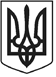 ЧОРТКІВСЬКА  МІСЬКА  РАДА ВИКОНАВЧИЙ  КОМІТЕТ РІШЕННЯ (проєкт)____     листопада 2023 року		м. Чортків			               №_____Про затвердження Порядку підтримки породіль Чортківської міської територіальної громади            Для реалізації Програми підтримки породіль Чортківської міської територіальної громади на 2024-2026 роки, керуючись підпунктами 1, 4 пункту «а» частини 1 статті 34, пунктом 1 частини 2 статті 52, частиною 6 статті 59  Закону України “Про місцеве самоврядування в Україні”, виконавчий комітет  міської  ради    ВИРІШИВ:Затвердити Порядок підтримки породіль Чортківської міської територіальної громади згідно додатку.Управлінню соціального захисту та охорони здоров’я Чортківської міської ради надання матеріальної допомоги здійснювати відповідно до Порядку підтримки породіль Чортківської міської територіальної громади. Копію рішення направити до управління соціального захисту та охорони здоров’я Чортківської міської ради.Контроль за виконанням даного рішення покласти на заступника міського голови з питань діяльності виконавчих органів міської ради Віктора ГУРИНА.Міський голова                                                                Володимир ШМАТЬКОАлеся Васильченко Віктор ГуринМар’яна ФаріонІгор ГрицикЛеся Голодівська